V prípade žiadosti, ktorá obsahuje viac ako 1 účel použitia žiadanej dotácie, je možné tabuľku  - časť 2 s údajmi o žiadosti prispôsobiť t.j. skopírovať a pre každý účel vytvoriť samostatnú tabuľku  V Y Ú Č T O V A N I E poskytnutej dotácie podľa VZN č.2/2020Žiadateľ : ...................................................................................................................................... Názov činnosti/projektu / podujatia : ........................................................................................... Termín a miesto konania : .....................................................................................................…..Číslo zmluvy: .....................................................… zo dňa : ......................             	 	 	 	 	 	 	 	 	 	 	          v EUR Vyhlasujem, že údaje uvedené vo vyúčtovaní a v prílohách k vyúčtovaniu sú pravdivé. Vyúčtovanie predkladá  (meno a priezvisko) ............................................................................... Telefón, e-mail : ...........................................................................................................................  V.........................................dňa..........................  	 	 	 	 	 	 	 	pečiatka a podpis žiadateľa  	 	 	 	 	 	 	 	     (štatutárneho zástupcu) Forma a spôsob propagácie Obce Čechynce:prijímateľ sa zaväzuje šíriť dobré meno Obce Čechynce počas doby čerpania dotáciena propagáciu a reklamu prijímateľ použije nasledovný text: 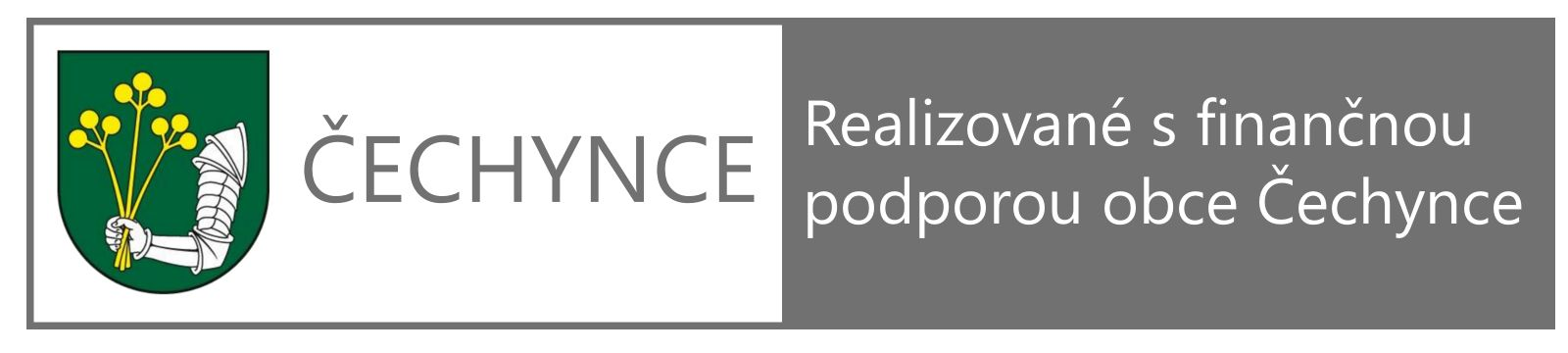                                                                                                                                                                                                                                                                                                                                                                                                                                                                                                                                                               ŽIADOSŤ O POSKYTNUTIE DOTÁCIE                                                                                                                                                                                                                                                                                                                                                                                                                                                                                                                                                              ŽIADOSŤ O POSKYTNUTIE DOTÁCIE                                                                                                                                                                                                                                                                                                                                                                                                                                                                                                                                                              ŽIADOSŤ O POSKYTNUTIE DOTÁCIE1. IDENTIFIKÁCIA ŽIADATEĽA 1. IDENTIFIKÁCIA ŽIADATEĽA 1. IDENTIFIKÁCIA ŽIADATEĽA Obchodné meno alebo názov žiadateľaSídlo žiadateľaMeno, priezvisko,adresa trvalého pobytu,dátum narodeniaosoby, ktorá je oprávnená konať (štatutár. zástupca) Kontakt Tel: E-mail: Identifikačné čísla IČO: DIČ: Bankové spojenie Číslo účtu: Banka: 2. ÚDAJE O ŽIADOSTI12. ÚDAJE O ŽIADOSTI12. ÚDAJE O ŽIADOSTI1Podrobný účel použitia (činnosť, projekt, podujatie), s uvedením plnenia kritérií podľa  VZNRealizácia  Termín: Miesto: Celkové náklady  EUR 100 % Požadovaná dotácia EUR % Účel dotácie Odôvodnenie žiadosti o dotáciu3. ČESTNÉ VYHLÁSENIE 3. ČESTNÉ VYHLÁSENIE Vyhlasujem, že údaje uvedené v žiadosti a v prílohách sú pravdivé. Vyhlasujem, že ku dňu podania žiadosti o poskytnutí dotácie mám vysporiadané všetky záväzky voči Obci Čechynce a organizáciám, ktorých zriaďovateľom alebo zakladateľom je Obec Čechynce. Vyhlasujem, že ku dňu podania žiadosti o poskytnutí dotácie mám vysporiadané všetky záväzky voči štátnemu rozpočtu, daňovému úradu, sociálnej poisťovni, zdravotným poisťovniam nevysporiadané záväzky.Vyhlasujem, že ku dňu podania žiadosti žiadateľ nemá nemá právoplatne uložený trest zákazu prijímať dotácie alebo subvencie alebo trest zákazu prijímať pomoc a podporu poskytovanú z fondov Európskej únie. Vyhlasujem, že údaje uvedené v žiadosti a v prílohách sú pravdivé. Vyhlasujem, že ku dňu podania žiadosti o poskytnutí dotácie mám vysporiadané všetky záväzky voči Obci Čechynce a organizáciám, ktorých zriaďovateľom alebo zakladateľom je Obec Čechynce. Vyhlasujem, že ku dňu podania žiadosti o poskytnutí dotácie mám vysporiadané všetky záväzky voči štátnemu rozpočtu, daňovému úradu, sociálnej poisťovni, zdravotným poisťovniam nevysporiadané záväzky.Vyhlasujem, že ku dňu podania žiadosti žiadateľ nemá nemá právoplatne uložený trest zákazu prijímať dotácie alebo subvencie alebo trest zákazu prijímať pomoc a podporu poskytovanú z fondov Európskej únie. V ..................., dňa .......... .............................................................................................Pečiatka a podpis štatutárneho zástupcu ROZPOČET PROJEKTU / PODUJATIA ROZPOČET PROJEKTU / PODUJATIA ROZPOČET PROJEKTU / PODUJATIA Obchodné meno Meno a priezvisko žiadateľa  Účel použitia (činnosť, projekt, podujatie) Termín, čas a miesto konania Položka Položka Rozpočet v € 	I. 	Predpokladané výdavky na projekt/podujatie 	I. 	Predpokladané výdavky na projekt/podujatie z toho : z toho : 1. Náklady  pre účastníkov (špecifikovať) 1. Náklady  pre účastníkov (špecifikovať) 2. Prenájom priestorov na realizáciu projektu/podujatia 2. Prenájom priestorov na realizáciu projektu/podujatia 3. Ubytovanie 3. Ubytovanie 4. Dopravné 4. Dopravné 5. Propagačný materiál, publicita 5. Propagačný materiál, publicita 6. Ceny, diplomy ... 6. Ceny, diplomy ... 7. Technicko – organizačné zabezpečenie 7. Technicko – organizačné zabezpečenie 8. Ostatné náklady súvisiace s projektom/podujatím 8. Ostatné náklady súvisiace s projektom/podujatím 9. Iné 9. Iné 	II. 	Predpokladané príjmy celkom 	II. 	Predpokladané príjmy celkom z toho : z toho : 1. Vlastné zdroje 1. Vlastné zdroje 2. Vstupenky, poplatky 2. Vstupenky, poplatky 3. Dotácia Obce 3. Dotácia Obce 4. Iné sponzorské príspevky 4. Iné sponzorské príspevky 5. Iné dotácie (NSK, ministerstvo ...) 5. Iné dotácie (NSK, ministerstvo ...) 	III. 	Rozdiel príjmov a výdavkov 	III. 	Rozdiel príjmov a výdavkov Výška poskytnutej  dotácie : Výška poskytnutej  dotácie : Čerpanie poskytnutej dotácie : Čerpanie poskytnutej dotácie : Položka Rozpočet Skutočnosť I. Náklady na činnosť/projekt/podujatie celkom    z toho : 1. Prenájom priestorov na realizáciu 2. Ubytovanie 3. Dopravné a prepravné 4. Propagačný materiál, publicita 5. Ceny, diplomy ... 6. Ostatné náklady súvisiace s projektom/podujatím II. Zdroje celkom       z toho : 1. Vlastné zdroje 2. Vstupenky, poplatky 3. Dotácia Obce4. Sponzorské príspevky 5. Iné dotácie III. Rozdiel (vrátiť na účet mesta) x Výška poskytnutej dotácie z rozpočtu Mesta x Čerpanie poskytnutej dotácie z rozpočtu Mesta x z toho : Druh výdavku Číslo dokladu suma 